TRIBUNALE DI SONDRIO Udienza Penale Monocratica dell’1 marzo 2023 Dott.ssa VALENTINA RATTAZZOSi comunichi.Sondrio, 24/2/2023.Il GiudiceDott.ssa Valentina Rattazzo1H. 9:002483/21 NRFILTRO2H. 9:101179/21 NRFILTRO3H. 9:20897/20 NRFILTRO4H. 9:30855/21 NRFILTRO5H. 9:401417/16 NRFILTRO6H. 9:502345/19 NRFILTRO7H. 10:00129/22 NRISTRUTTORIA8H. 11:00522/19 NRISTRUTTORIA   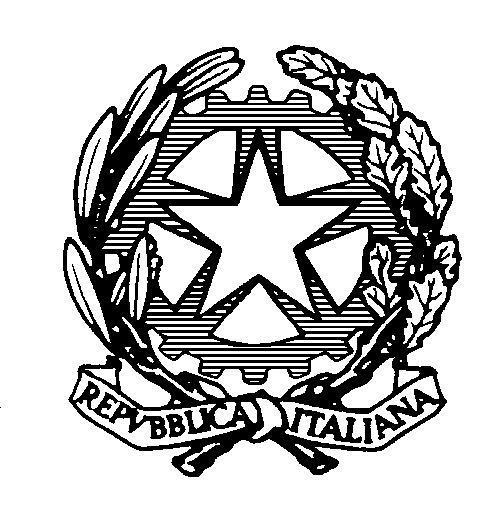 